KĀ SPECIFIKĀCIJA/ TECHNICAL SPECIFICATION Nr. TS 2002.004 v1Smērviela ķēžu eļļa, aerosols / Lubricant chain oil, sprayAttēlam ir informatīvs raksturs/ The image is for informational purposes 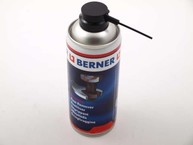 Nr./ NoApraksts/ DescriptionMinimālā tehniskā prasība/ Minimum technical requirementPiedāvātās preces konkrētais tehniskais apraksts/ Specific technical description of the offered productAvots/ SourcePiezīmes/ RemarksVispārīgā informācija/ General informationVispārīgā informācija/ General informationVispārīgā informācija/ General informationRažotājs (nosaukums, ražotnes atrašanās vieta)/ Manufacturer (name and factory location)Norādīt informāciju/ Specify information2002.004 Smērviela ķēžu eļļa, aerosols/ Lubricant chain oil, sprayTipa apzīmējums/ Type reference Parauga piegādes laiks tehniskajai izvērtēšanai (pēc pieprasījuma), darba dienas/ Delivery time for sample technical check(on request), working daysNorādīt vērtību/ Specify informationStandarti/ StandartsStandarti/ StandartsStandarti/ StandartsAtbilstība standartam ISO 11014:2009 Safety data sheet for chemical products — Content and order of sections/ According standarts ISO 11014:2009 Safety data sheet for chemical products — Content and order of sectionsAtbilst/ ConfirmDokumentācija/ DocumentationDokumentācija/ DocumentationDokumentācija/ DocumentationIr iesniegts preces attēls, kurš atbilst sekojošām prasībām:/An image of the product that meets the following requirements has been submitted:".jpg" vai “.jpeg” formātā;/ ".jpg" or ".jpeg" formatizšķiršanas spēja ne mazāka par 2Mpix;/ resolution of at least 2Mpix;ir iespēja redzēt  visu preci un izlasīt visus uzrakstus, marķējumus uz tā;/ the complete product can be seen and all the inscriptions markings on it can be read;attēls nav papildināts ar reklāmu/ the image does not contain any advertisementAtbilst/ ConfirmĶīmiskās vielas un maisījuma drošības datu lapai jābūt izstrādātai valsts valodā un atbilstoši Regulai (ES) Nr.2015/830 par ķimikāliju reģistrēšanu, vērtēšanu, licencēšanu un ierobežošanu/The Chemical Safety Data Sheet for the chemical and the mixture must be developed in the national language and in accordance with regulation (EC) No 2015/830  Registration, Evaluation, Authorisation and Restriction of Chemicals (REACH)Atbilst/ ComfirmOriģinālā lietošanas instrukcija sekojošās valodās/ Original instructions for use in the following languagesLV vai ENVides nosacījumi/ Environmental conditionsVides nosacījumi/ Environmental conditionsVides nosacījumi/ Environmental conditionsMinimālā darba temperatūra/ Lowest working teperature≤-50°CMaksimālā darba temperatūra/ Highest working temperature≥+250°CTehniskā informācija/ Technical informationTehniskā informācija/ Technical informationTehniskā informācija/ Technical informationAerosola smērviela ķēžu pārnesumu eļļošanai ar aizsargpārklājuma mehānisku un termisku noturību/ Spray lubricant for chain gear oiling with protective coating for mechanical and thermal strength Atbilst/ ConfirmNeitrāla attiecībā pret krāsotām virsmām/ Neutral to painted surfacesAtbilst/ ConfirmSmidzinātājs ar koncentrētu kūli/ Sprayer with concentrated sheaf Atbilst/ ConfirmSmidzinātāja pagarinājums grūti sasniedzamām vietām/ Spray extension to hard reach places≥ 8 cmAprīkots ar smidzinātāja aizsargu vai mehānismu nejaušas aerosola izpūšanas novēršanai ekspluatācijas laikā/ Equipped with spray guard or mechanism, accidental spray blowing avoid during exploitationAtbilst/ ConfirmMarķējumsĶīmiskās vielas un maisījuma iepakojuma marķējumam jābūt valsts valodā un jāatbilst Regulai (EK) Nr.1272/2008 par vielu un maisījumu klasificēšanu, marķēšanu un iepakošanu/The labeling of the packaging of the chemical and the mixture must be in the national language and comply with regulation (EC) No 1272/2008 classification, labelling and packaging of substances and mixtures, amending and repealing.Atbilst/ ComfirmIepakojums/ PackagingIepakojums/ PackagingIepakojums/ PackagingAerosola baloniņa tilpums/ Spray capacity500 ml